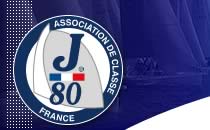 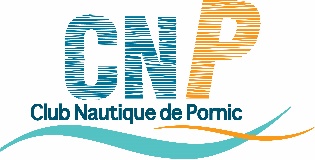 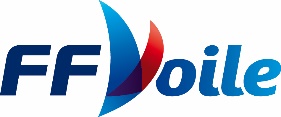 Coupe régionale des Pays de la Loire30 et 31 mars 2019Nom de baptême du bateau :_____________________________________Nationalité :__________________________Nom de course du bateau : _______________________________________N°de coque & voile : ___________________Port d’attache du bateau :________________________________________Autre n° de voile : ___________________	Le nombre de membres de l'équipage à bord doit être identique durant toute la compétition. Toute modification doit être demandée par écrit au Président du Comité de Course.Frais d’inscription : 60€ avant le 25 mars 2019Possibilité de prise de licence annuelle sur place (Attention : prévoir un certificat médical )J’accepte de me soumettre aux Règles de Courses à la voile et à toutes les autres règles qui régissent cette épreuve.J’atteste sur l’honneur que les membres de mon équipage sont licenciés à la FFV et sont aptes médicalement à la pratique de la voile en compétition.En tant que licencié de la FFV, je m’engage à respecter les règlements fédéraux ainsi que les règles de l’ISAF et en particulier la règle fondamentale : «il appartient à chaque yacht sous sa responsabilité de décider s’il doit ou non prendre le départ ou rester en course».RESERVE ORGANISATIONADHESION A  LA CLASSE BATEAU ADHESION A  LA CLASSE DU BARREUR		 ACTE DE FRANCISATION 
ou FACTURE D ACHAT POUR LES ETRANGERS  CERTIFICAT D'ASSURANCE	  VOILES JAUGES	  COQUES JAUGES	  LICENCES + VISA MEDICAL OK               LISTE DE L'EQUIPAGE                LISTE DE L'EQUIPAGE                LISTE DE L'EQUIPAGE                LISTE DE L'EQUIPAGE                LISTE DE L'EQUIPAGE                LISTE DE L'EQUIPAGE                LISTE DE L'EQUIPAGE                LISTE DE L'EQUIPAGE                LISTE DE L'EQUIPAGE                LISTE DE L'EQUIPAGE Poids  de chaque personnePoids  de chaque personneN°NomNomPrénomSamediDimancheN° LicenceN° LicenceDate de naissanceDate de naissanceBARREUR12345678Totaux
≤ 350 kg